LANDSCAPE & IRRIGATION
1505 S. Timberline Road, Fort Collins, CO 80524
(970)488-1707
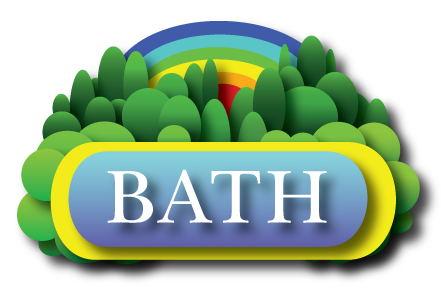 Position: Commercial LaborerJob Type: Full-timePay: $16-$17 Hourly Job Description:Bath Landscape is seeking laborer for Spring 2022. Bath Inc. is a family-owned business, has been for over 50 years, and is successfully growing. Bath has become a symbol of stability and trust in the landscape industry. We have developed an award-winning approach to sustainable, functional, and beautiful landscape design and installation. Our landscape division is booked throughout the year and is ready for a record-breaking year. If you enjoy being on the road in a fast-paced and rewarding industry, give us a call (970)488-1707. This job includes overtime opportunities and benefits. Qualified applicants reply to this post or visit our website at http://bathlandscapedesign.com/employment/. You may also come to our office located at 1505 S. Timberline Road, Fort Collins, CO 80524.Requirements: Driver’s license (not required, but preferred)Insurable driving record (no DUI’s or reckless driving in past 5 years)Strong ability to multitask and prioritizeAbility to work well with othersAbility to take directionAbility to work outdoors in all weather conditionsPunctual and dependableMust be available to work overtime and occasional weekendsProficiency with a skid steer (not required, but preferred)Bilingual (not required, but preferred)Job Duties and Description:Report to foremanAble to follow directions verbally Responsible for general upkeep and cleanliness of equipmentLandscape install